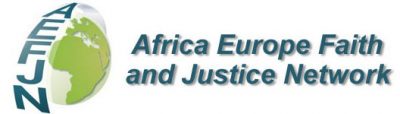           Echos N° 44 FÉVRIER 2018PETITION La politique de l'UE en matière de commerce et d'investissement doit être démocratisée 
Aux gouvernements des États membres de l'UE, à la Commission Européenne, aux Membres du Parlement Européen, aux Membres des Parlements des États membres
Les organisations de la société civile, les syndicats, les groupes d'agriculteurs, les entrepreneurs et les maires appellent à une refonte fondamentale du processus décisionnel en matière de politique commerciale pour les accords en cours et futurs de coopération et d'investissement de l'UE.VEUILLEZ SIGNER LA LETTRE ICI: http://www.s2bnetwork.org/sign-democratisation-letter  VIDEOSL'huile de palme est devenue omniprésente dans nos produits de consommations. Http://www.facebook.com/justicepaix/videos/2061718310729216/Dossier : Le mythe d'huile de palme durable. Les limites des initiatives volontaires